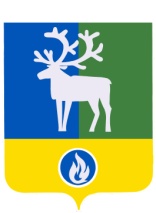 СЕЛЬСКОЕ ПОСЕЛЕНИЕ ВЕРХНЕКАЗЫМСКИЙБЕЛОЯРСКИЙ РАЙОНХАНТЫ-МАНСИЙСКИЙ АВТОНОМНЫЙ ОКРУГ – ЮГРАСОВЕТ ДЕПУТАТОВСЕЛЬСКОГО ПОСЕЛЕНИЯ ВЕРХНЕКАЗЫМСКИЙРЕШЕНИЕот 21 апреля 2023 года                                                                                                      № 13О назначении и проведении опроса граждан в сельском поселении ВерхнеказымскийВ соответствии с Федеральным законом от 6 октября 2003 года № 131-ФЗ «Об общих принципах организации местного самоуправления», решением Совета депутатов сельского поселения Верхнеказымский от 30 сентября 2020  года  № 27 «Об утверждении Порядка назначения и проведения опроса граждан в сельском поселении Верхнеказымский», в целях обеспечения непосредственного осуществления населением местного самоуправления и участия населения в осуществлении местного самоуправления, Совет депутатов сельского поселения Верхнеказымский р е ш и л:1. Провести опрос граждан в сельском поселении Верхнеказымский по определению приоритетных направлений развития сельского поселения Верхнеказымский в период с 2 мая 2023 года по 5 мая 2023 года, определить форму опроса как анкетирование.2. Утвердить форму опросного листа и перечень рассматриваемых вопросов согласно приложению 1 к настоящему решению.3. Определить, что в опросе граждан имеют право участвовать все жители поселения, обладающие избирательным правом. 4. Установить, что минимальная численность жителей поселения, участвующих в опросе, должна быть не менее 70 человек.5. Утвердить состав комиссии по проведению опроса граждан в сельском поселении Верхнеказымский (далее – Комиссия) согласно приложению 2 к настоящему решению, определить место нахождение Комиссии по адресу: Ханты-Мансийский автономный округ – Югра, Белоярский район, п. Верхнеказымский, 2 микрорайон, дом 26, кабинет заместителя главы сельского поселения Верхнеказымский.6.  Опубликовать   настоящее    решение   в   бюллетене  «Официальный   вестник сельского поселения Верхнеказымский» и разместить на официальном сайте органов местного самоуправления сельского поселения Верхнеказымский в информационно-телекоммуникационной сети «Интернет».7. Настоящее решение вступает в силу после его подписания.Исполняющий обязанности главысельского поселения Верхнеказымский                                                                Н.В.АндрееваПриложение 1к решению Совета депутатовсельского поселения Верхнеказымскийот 21 апреля 2023 года № 13О П Р О С Н Ы Й  Л И С Тпо определению приоритетных направлений развития сельского поселения Верхнеказымский1. В каких сферах жизни поселка требуется дополнительное внимание для более комфортного проживания граждан:¤ культура¤ спорт¤ благоустройство¤ свой вариант _______________________________________________________________2. Чего, по Вашему мнению, не хватает в каждой из сфер жизни поселка:2.1. Культура:¤ концертных программ¤ видео-сеансов¤ уличных развлекательных программ¤ все устраивает¤ свой вариант _______________________________________________________________2.2. Спорт:¤ универсальных уличных спортивных площадок¤ внутридворовых спортивных площадок¤ спортивных залов¤ все устраивает¤ свой вариант _______________________________________________________________2.3. Благоустройство:¤ пешеходные зоны¤ освещение пешеходных зон¤ мест массового отдыха¤ все устраивает¤ свой вариант _______________________________________________________________2.4. Свои предложения:_________________________________________________________________________________________________________________________________________________________________________Приложение 2к решению Совета депутатовсельского поселения Верхнеказымскийот 21 апреля 2023 года  № 13С О С Т А Вкомиссии по проведению опроса граждан всельском поселении Верхнеказымский_________________Бандысик Г.Н.–глава сельского поселения Верхнеказымский, председатель комиссииКузнецова А.П.–главный специалист сектора организационной деятельности администрации сельского поселения Верхнеказымский, секретарь комиссииЧлены комиссии:Пеннер Я.Г.–ведущий специалист сектора организационной деятельности администрации сельского поселения ВерхнеказымскийХалтурина А.С.–ведущий специалист сектора муниципального хозяйства администрации сельского поселения ВерхнеказымскийМамедов Д.С.–депутат Совета депутатов сельского поселения ВерхнеказымскийНуриев О.М.–депутат Совета депутатов сельского поселения Верхнеказымский